COMPLETA CON CQU ( esercizio svolto)ACQUARIO SUBACQUEO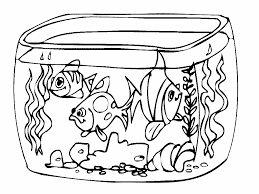 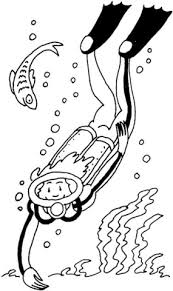 ACQUEDOTTOACQUAZZONE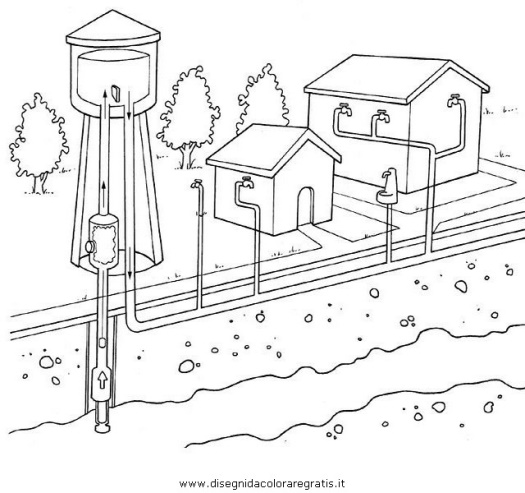 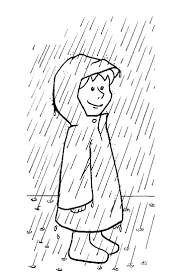 ACQUAIO       ACQUERELLI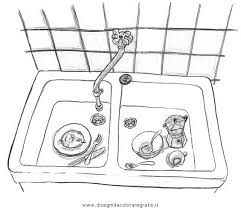 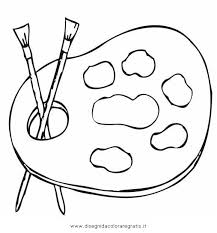 INDOVINA LA PAROLA E SCRIVILA ( esercizio svolto)PORTA L’ACQUA NELLE CASE  ACQUEDOTTOCI NUOTANO I PESCI ACQUARIOSERVONO PER DIPINGERE ACQUERELLIE’ BIANCA, TRASPARENTE E SI BEVE ACQUAPIOVE MOLTO FORTE E ALL’IMPROVVISO ACQUAZZONE LEGGI QUESTA POESIA SULL’ACQUA E SOTTOLINEA IL SUONO CQU( esercizio svolto)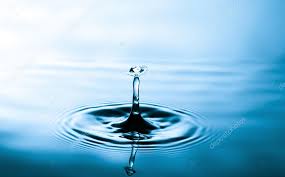 